INDICAÇÃO Nº 2762/2018Sugere ao Poder Executivo Municipal que proceda a manutenção na extensão da Rua Madalena Moreira Granja, principalmente defronte o nº 215 no Cruzeiro do Sul com raspas de asfalto retiradas da SP 304.Excelentíssimo Senhor Prefeito Municipal, Nos termos do Art. 108 do Regimento Interno desta Casa de Leis, dirijo-me a Vossa Excelência para sugerir ao setor competente que proceda a manutenção na extensão da Rua Madalena Moreira Granja, principalmente defronte o nº 215 no Cruzeiro do Sul com raspas de asfalto retiradas da SP 304.Justificativa:Fomos procurados por moradores da referida rua solicitando essa providência, pois segundo eles, a mesma está em más condições causando transtornos, dificultando o acesso e podendo danificar os veículos. Plenário “Dr. Tancredo Neves”, em 09 de Abril de 2018.José Luís Fornasari                                                  “Joi Fornasari”                                                    - Vereador -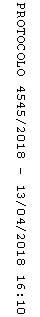 